Tisková zpráva |30. září 2022Od roku 2015 probíhá na území ORP Černošice nepřetržité místní akční plánování ve vzdělávání.  Jeho cílem je neustálé zvyšování kvality vzdělávání v regionu pro všechny děti a žáky, v dostupné vzdálenosti a v komunitě obce, kde si mohou vytvářet další osobní vazby a vztahy.V regionu je zřízeno 56 základních škol a 77 mateřských škol, ve kterých se vzdělává více než 21 tis dětí a žáků. Přes 70 % škol se zapojilo do společného projektu Místní akční plán pro vzdělávání II pro ORP Černošice, který navazuje na svého předchůdce MAP I.„Hlavní problémy k řešení? Nedostatečné kapacity škol a doprovodné infrastruktury, nedostatek pedagogů a dalších osob pro zájmové vzdělávání a aktivity dětí, podfinancování. To jsou stálé hlavní problémy a klíčové priority území, které bohužel nadále přetrvávají“, uvádí Hana Barboříková, projektová manažerka MAP II.Dlouhodobá snaha území řešit nedostatek kapacit škol, je jednou z klíčových činností v projektu  MAP II. Velké úsilí místních samospráv ve spolupráci s projektovým týmem MAP, Středočeským krajem a dalšími partnery, vedlo k realizaci projektů výstavby několika velkých páteřních škol v území (např. Psáry, Zdiměřice) a navyšování kapacit plně organizovaných škol (např. Rudná, Chýně, Roztoky). To vše sice do území regionu přineslo navýšení kapacit, ale situace i nadále zůstává kritická, zejména pokud jde o kapacity 2. stupňů ZŠ. Navíc v tomto roce se zhoršila dopadem migrace dětí a žáků z Ukrajiny.Za posledních 5 let se podařilo v území obcím zrealizovat několik velkých i menších investic zvyšujících kapacitu mateřských a základních škol.ZŠ projektyZŠ Psáry (+540)ZŠ Zdiměřice (+540)ZŠ Rudná ZŠ Mníšek pod Brdy (přístavba pavilon)ZŠ Roztoky (+8tříd)ZŠ ChýněZŠ JinočanyZŠ TřebotovZŠ Lety (1.etapa - 1.stupeň)ZŠ ČernošiceZŠ Velké PřílepyZŠ HradištkoMŠ projektyMŠ Dolní BřežanyMŠ ZvoleMŠ Vrané nad VltavouMŠ Drahelčice, Na statkuMŠ Březová-OleškoMŠ Roztoky, Tiché údolí + MŠ PalackéhoMŠ ČernošiceMŠ PsáryMŠ HostiviceHnízdo ÚněticeDalší část investic směřovala do odborných učeben. Realizovala se například v těchto školách: ZŠ Rudná, ZŠ Roztoky, ZŠ Dolní Břežany, ZŠ Jesenice, Sunny Canadien School, škola da Vinci, ZŠ Nučice, ZŠ Ořech, ZŠ Noutonice, ZŠ Chrášťany, ZŠ Řevnice, ZŠ Černošice, ZŠ Štěchovice, ZŠ Ohrobec.„Na území stále přetrvává potřeba navyšovat kapacity škol, a to vzhledem k neustále rostoucímu počtu dětí a žáků. Dále jsou plánovány investice do kapacit odborných učeben, zkvalitňování zahrad mateřských a základních škol a mnoha dalších záměrů“, doplňuje Hana Barboříková.Kompletní výčet viz Přehled Investičních požadavků k 1. 9. 2022 schválený ŘVCo je potřeba, ale na projekty dosud nejsou dostatečné zdroje?  Připravované investice do MŠ a ZŠ v ORP Černošice („velké investice“, nové kapacity)Zdroj: aktualizace investičních potřeb škol 9/2022; Výčet požadovaných investic v tabulce není kompletní. Zahrnuje jen finančně nejnáročnější investice. Přehled všech požadovaných investic z nového IROP je dokumentu SIP082022_IROP_21-27 na stránkách projektu.Kapacity a nedostatečné lidské zdroje nejsou jedinými prioritami, na kterých se území shodlo.Mezi další priority k řešení v následujících letech jsou:Usnadnění přechodu dětí a žáků v klíčových bodech vzdělávání (MŠ, ZŠ, SŠ) Pestré a přitažlivé formy výchovy ke klíčovým kompetencímSpolečné vzděláváníSchválený strategický rámec a akční plán schválený řídícím výborem je podkladem pro další usilovnou práci všech aktérů v regionu směrem k  dosažení vytyčených cílů. Ukázky realizace některých projektů, realizovaných obcemi v území ORP Černošice: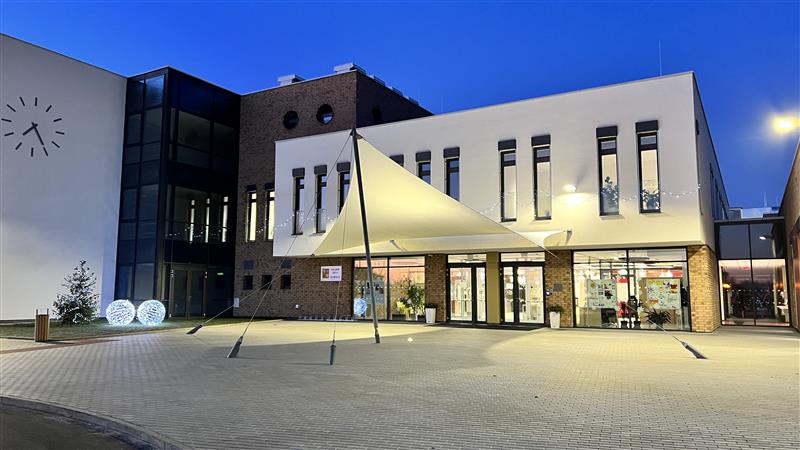 ZŠ Zdiměřice, Jesenice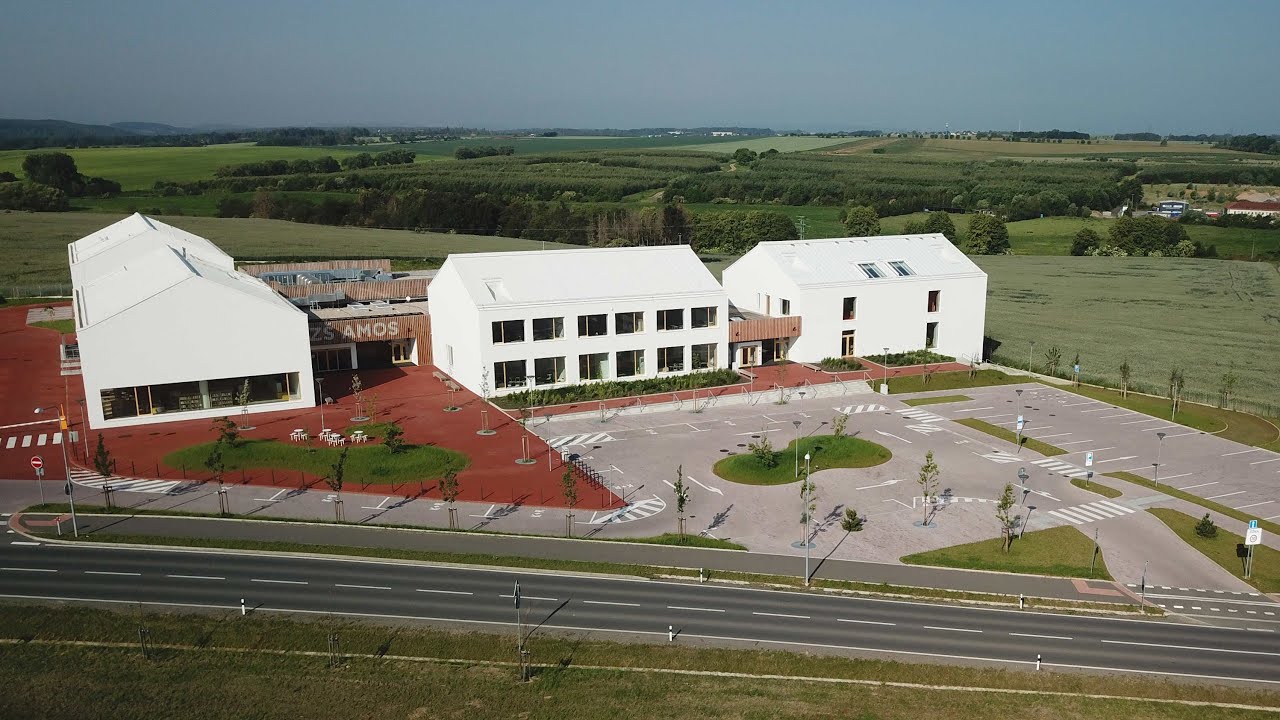 ZŠ Amos, Psáry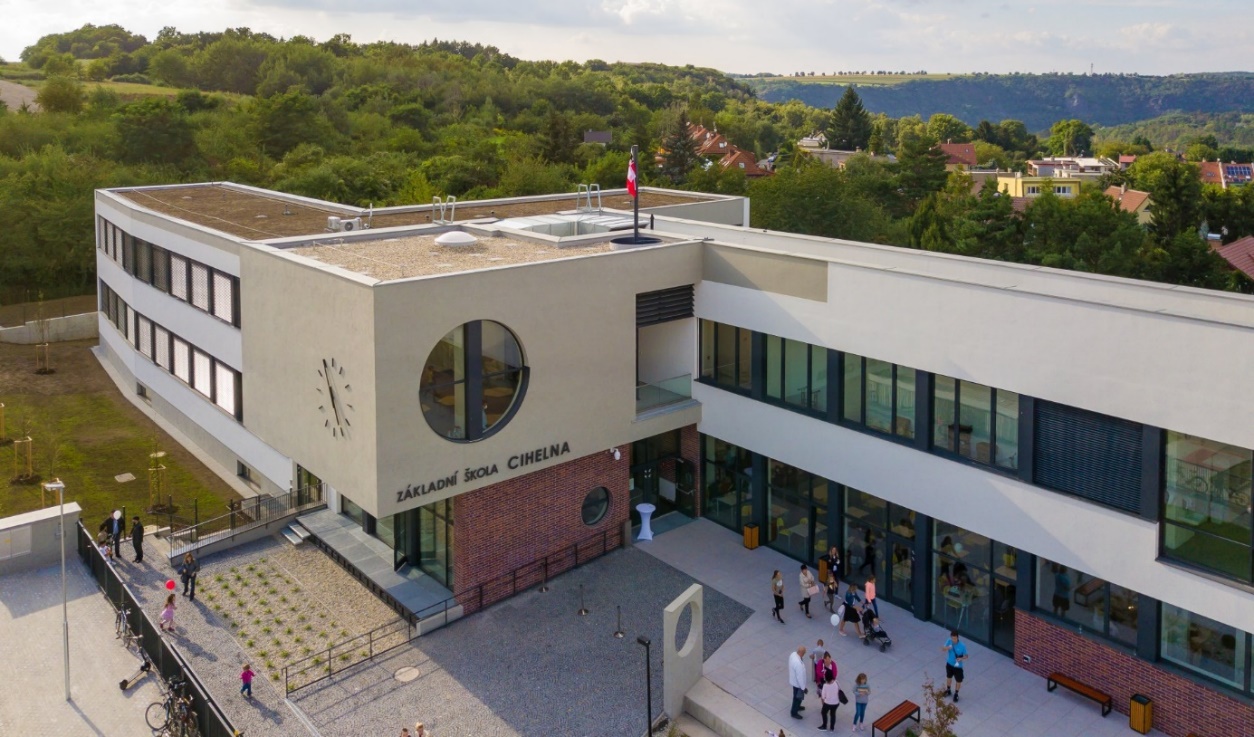 ZŠ Roztoky – rozšíření kapacit, Žalov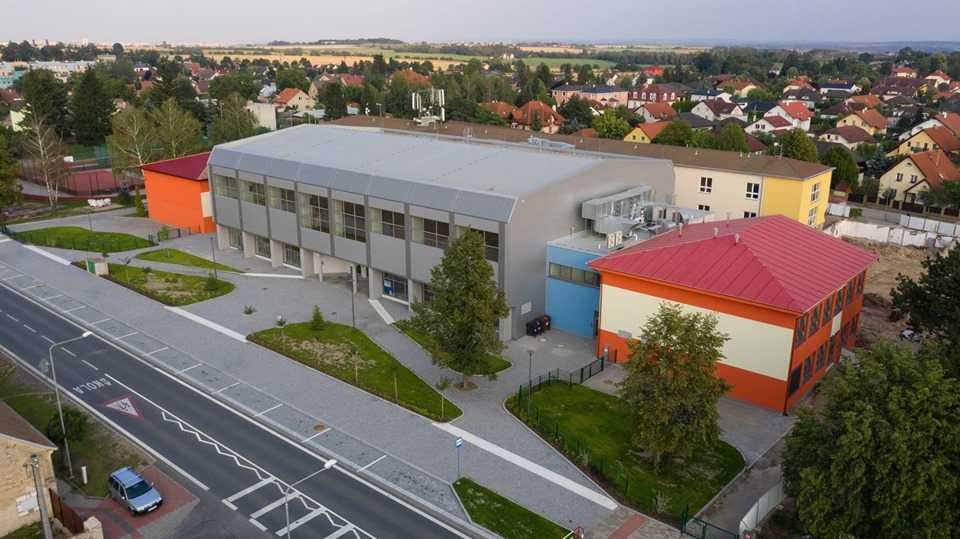 Rozšíření kapacity ZŠ Rudná u Prahy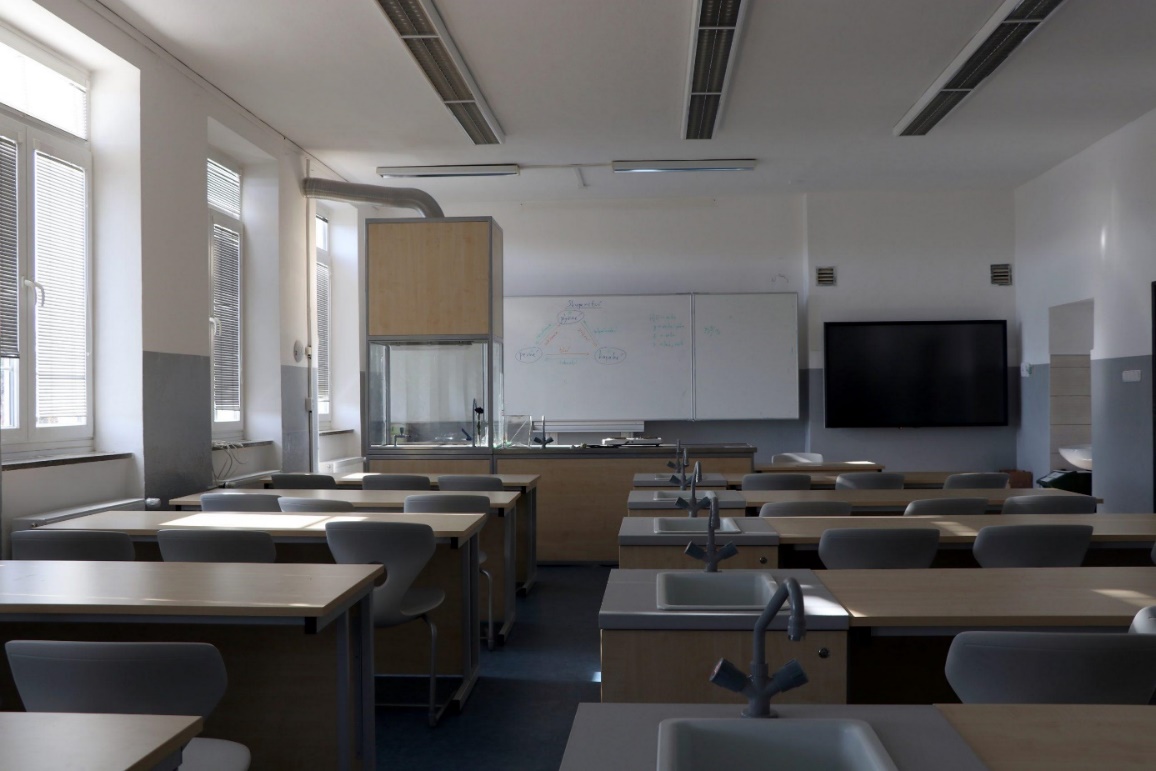 Odborná učebna Mníšek pod BrdyObecPopis záměruNáklady (mil. Kč) - odhadZákladní školyChýně-HostiviceNová svazková ZŠ, 3x 9 tříd632DrahelčiceNová svazková ZŠ, 2 x 9 tříd600ZvoleNová svazková ZŠ 2x9 tříd 600Jílové u PrahyNovostavba ZŠ/MŠ v části Radlík, 540 žáků300Mníšek pod BrdyNová svazková ZŠ pod Skalkou, 2x 9 tříd800ZbuzanyNová svazková ZŠ 2x9 tříd800HolubicePřístavba 2. st, +4x30ž200HoroměřiceNová svazková ZŠ, 2x9 tříd700Mateřské školyJílové u PrahyNová MŠ/ZŠ; 4x 28 dětí300HostiviceNová MŠ Jeneček 60JeseniceNová MŠ – Osnice85ŘevniceNavýšení kapacit50Dolní BřežanyNová MŠ – Lhota100ChrášťanyNová budova50TuchoměřiceRozšíření kapacit MŠ+ kuchyně250ChýněPřístavba68,5Sunny Canadian SchoolNová budova MŠ300